	     В соответствии со статьей 19 Федерального закона «Об основных гарантиях избирательных прав и права на участие в референдуме граждан Российской Федерации», на основании постановления Центральной избирательной комиссии Чувашской Республики от 10.12.2020 г. № 149/763-6 «Об установлении единой нумерации избирательных участков на территории Чувашской Республики», по согласованию с Батыревской территориальной избирательной комиссией администрация Батыревского районПОСТАНОВЛЯЕТ:	1. Утвердить список единых избирательных участков, образованных на территории Батыревского района для проведения голосования и подсчета голосов избирателей в новой редакции, согласно приложению.2. Направить настоящее постановление в Центральную избирательную комиссию Чувашской Республики, Батыревскую территориальную избирательную комиссию.3.  Опубликовать настоящее постановление в информационном бюллетене «Батыревский вестник» и разместить на странице официального сайта администрации Батыревского района.4. Настоящее постановление вступает в силу после его официального опубликования.Врио главы администрацииБатыревского района                                                                                                   С.А.ЧерноваПриложениек постановлению администрации Батыревского района Чувашской Республикиот 25 июля 2022 года № 724Список единых избирательных участков, образованных на территории Батыревского района для проведения голосования и подсчета голосов избирателей ЧĂВАШ РЕСПУБЛИКИ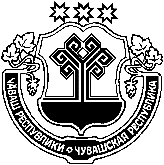 ПАТĂРЬЕЛ РАЙОНĚПАТĂРЬЕЛ РАЙОНĔНАДМИНИСТРАЦИЙĔЙЫШĂНУ25.07.2022 ç. 724 № Патăрьел ялĕ                   ЧУВАШСКАЯ РЕСПУБЛИКА                     БАТЫРЕВСКИЙ РАЙОН                     АДМИНИСТРАЦИЯ                      БАТЫРЕВСКОГО РАЙОНА                     ПОСТАНОВЛЕНИЕ                     25.07.2022 г. № 724                      село Батырево                   ЧУВАШСКАЯ РЕСПУБЛИКА                     БАТЫРЕВСКИЙ РАЙОН                     АДМИНИСТРАЦИЯ                      БАТЫРЕВСКОГО РАЙОНА                     ПОСТАНОВЛЕНИЕ                     25.07.2022 г. № 724                      село Батырево                   ЧУВАШСКАЯ РЕСПУБЛИКА                     БАТЫРЕВСКИЙ РАЙОН                     АДМИНИСТРАЦИЯ                      БАТЫРЕВСКОГО РАЙОНА                     ПОСТАНОВЛЕНИЕ                     25.07.2022 г. № 724                      село Батырево«О внесении изменений в постановление администрации Батыревского района от 03.04.2018 г. №346 «Об образовании единых избирательных участков на территории Батыревского района Чувашской Республики для проведения голосования и подсчета голосов избирателей»«О внесении изменений в постановление администрации Батыревского района от 03.04.2018 г. №346 «Об образовании единых избирательных участков на территории Батыревского района Чувашской Республики для проведения голосования и подсчета голосов избирателей»Батыревский избирательный участок № 301Место нахождения участковой избирательной комиссии и помещения для голосования: с. Батырево, ул. Табакова д. 11, МБОУ «Батыревская средняя общеобразовательная школа №2», тел.: (83532) 61456Границы избирательного участка: улица Крепкова от дома № 20 до дома № 142, улица Советская от дома № 23 до дома № 174, улица 50 лет Победы, улица Молодежная, улица Талвира, улица Калинина, улица К. Маркса от дома № 1 до дома № 15, улица Табакова от дома № 1 до дома № 10, улица Славянская села Батырево.Батыревский избирательный участок № 302Место нахождения участковой избирательной комиссии и помещения для голосования: с. Батырево, ул. Советская д. 6, АУ «Батыревский культурно-досуговый центр» Батыревского района, тел.: (83532) 61954Границы избирательного участка: улица Советская от дома № 3 до дома № 22, улица Табакова от дома № 12 до дома № 75, улица Красноармейская, улица К.Маркса от дома № 16 до дома № 67, улица Овражная, улица Крепкова от дома № 1 до дома № 19, улица Канашская, улица Ленина, улица Кирова, улица Ф. Моисеева, улица Солнечная села БатыревоБатыревский избирательный участок № 303Место нахождения участковой избирательной комиссии и помещения для голосования: с. Батырево, пр. Ленина д.30, МБОУ «Батыревская средняя общеобразовательная школа №1», тел.: (83532) 62415Границы избирательного участка:улица Комарова, улица Южная, улица Садовая, проспект Ленина дома № 3, 6, 9, 10,11, 14а, 17, 19, 21, 22, 33, 42/1, улица Гагарина, улица П. Яковлева, улица Мичурина, (кроме дома № 5), переулок Гагарина села Батырево.Батыревский избирательный участок № 304Место нахождения участковой избирательной комиссии и помещения для голосования: с. Батырево, ул. Мира, д.19, БУ «Центральная районная больница», тел.: 8(83532)6-14-87Границы избирательного участка: проспект Ленина от дома № 24 до дома №57, кроме д. № 33, улица Кошевого, улица Матросова, улица Мира, улица Чапаева, улица Дружбы, улица Мелиораторов, улица Юхма, улица Мичурина дом № 5 села Батырево.Шыгырданский избирательный участок № 305Место нахождения участковой избирательной комиссии и помещения для голосования: с. Шыгырдан, ул. Наримана, д.78, МБОУ «Шыгырданская средняя общеобразовательная школа №1», тел.: (83532) 63216Границы избирательного участка:улица Восточная; улица Гагарина; улица Кооперативная; улица Мусы Джалиля; улица Пушкина; улица Свободы; улица Вахитова от дома №1 до дома №37 (нечетная сторона), от дома №2 до дома №46 (четная сторона); улица Интернациональная от дома № 1 до дома № 37 (нечетная сторона), от дома № 2 до дома № 40 (четная сторона); улица Ленина от дома № 1 до дома № 27; улица Наримана от дома № 1 до дома № 91 (нечетная сторона), от дома № 2 до дома № 84 (четная сторона); улица Тукая от дома № 1 до дома № 69 (нечетная сторона), от дома № 2 до дома № 66 (четная сторона); улица Ямашева от дома №1 до дома №74; улица Полевая села ШыгырданШыгырданский избирательный участок № 306Место нахождения участковой избирательной комиссии и помещения для голосования:с. Шыгырдан, ул. Ленина, 39, сельский дом культуры, тел.: (83532) 63247Границы избирательного участка:улица Наримана от дома №86 до дома № 98 (четная сторона), от дома №93 до дома №113 (нечетная сторона); улица Ямашева от дома № 75 до дома №149; улица Вахитова от дома №39 до дома №119 (нечетная сторона) от дома №48 до дома №120 (четная сторона); улица Чкаловская; улица Минхайдер Валитова; улица Усманова; улица Расыха Бикчурина; улица Мезит Гафури; улица Бедертдин Тухфетуллова; улица Симбирская; улица Тукая дом №68, от дома №70 до дома №162; улица Октября; переулок Клубный; улица Ленина от дома №30 до дома №48 (четная сторона); улица Хариса Мифтахутдинова; улица Шарифа Галяутдинова; улица Минсеита Тазетдинова; улица Зейдуллы Курякова; улица Зарифуллы Еремеева села ШыгырданШыгырданский избирательный участок № 307Место нахождения участковой избирательной комиссии и помещения для голосования: с. Шыгырдан, ул. Ленина, 58, МБОУ «Шыгырданская средняя общеобразовательная школа имени профессора Э.З. Феизова», тел.: (83532) 63919Границы избирательного участка: улица Наримана от дома №100 до дома №114 (четная сторона), от дома №115 до дома №165; улица Ленина от дома № 43 до дома № 101 (нечетная сторона), дом № 50а, от дома №50 до дома № 100 (четная сторона); улица Молодежная; улица Мира; улица Новая; улица Садовая; улица Кирова; улица Баумана; улица Калинина; улица Такташа; переулок ДОСААФ; улица Интернациональная дом №39, от дома №41 до дома №134; улица Луговая; улица Свердлова; улица 1 Мая; улица Мичурина; улица Дорожная; улица Западная; улица Солнечная; села Шыгырдан; кордон «Акатуй»Кзыл-Камышский избирательный участок № 308Место нахождения участковой избирательной комиссии и помещения для голосования: д. Кзыл-Камыш, ул. Школьная, 58, сельский клуб, тел.: (83532) 65706Границы избирательного участка: деревня Кзыл-КамышТуруновский избирательный участок № 309Место нахождения участковой избирательной комиссии и помещения для голосования: с Туруново, ул. Магистральная, 35, сельский клуб, тел.: (83532) 50006Границы избирательного участка: село ТуруновоМалобатыревский избирательный участок № 310Место нахождения участковой избирательной комиссии и помещения для голосования: д. Малое Батырево, ул. Крепкова, 38, сельский дом культуры, тел.: (83532) 50411Границы избирательного участка: деревня Малое Батырево.Новокотяковский избирательный участок № 311Место нахождения участковой избирательной комиссии и помещения для голосования: дер. Новое Котяково, ул. Напольная, д. 32, сельский клуб, тел.: (83532) 62703Границы избирательного участка:деревня Новое Котяково.Долгоостровский избирательный участок № 312Место нахождения участковой избирательной комиссии и помещения для голосования: д. Долгий Остров, ул. Апанаева, 10, сельский клуб, тел.: (83532) 64725Границы избирательного участка: деревня Долгий Остров.Чувашишаковский избирательный участок № 313Место нахождения участковой избирательной комиссии и помещения для голосования: д.Чувашские Ишаки, ул. Куракова, 34, сельский дом культуры, тел.: (83532) 64756Границы избирательного участка: деревня Чувашские ИшакиТатмыш-Югелевский избирательный участок № 314Место нахождения участковой избирательной комиссии и помещения для голосования:д. Татмыш-Югелево, ул., Школьная, д.1, место под оказание образовательных услуг, тел.: 8(960)308-84-14:Границы избирательного участка: деревня Татмыш-Югелево.Новоахпердинский избирательный участок № 315Место нахождения участковой избирательной комиссии и помещения для голосования: с.Новое Ахпердино, ул. Ленина, 47, сельский дом культуры, тел.: (83532) 66801Границы избирательного участка:село Новое Ахпердино.Старокотяковский избирательный участок № 316Место нахождения участковой избирательной комиссии и помещения для голосования: д. Старое Котяково, ул. Ленина, 60, сельский клуб, тел.: (83532) 68814Границы избирательного участка: деревня Старое КотяковоТойсинский избирательный участок № 317Место нахождения участковой избирательной комиссии и помещения для голосования:с. Тойси, ул. Учительская, д. 12, Многофункциональный спортивно-культурный центр администрации Тойсинского сельского поселения, тел.: (83532) 69037Границы избирательного участка: село Тойси.Булаковский избирательный участок № 318Место нахождения участковой избирательной комиссии и помещения для голосования:дер. Булаково, ул. Канашская, д. 2а, сельский клуб, тел.: (83532) 67477Границы избирательного участка: деревня Булаково, деревня Козловка.Староахпердинский избирательный участок № 319Место нахождения участковой избирательной комиссии и помещения для голосования:дер. Старое Ахпердино, ул. Калинина, д. 36, сельский клуб, тел.: (83532) 67427Границы избирательного участка: деревня Старое Ахпердино.Старотойсинский избирательный участок № 320Место нахождения участковой избирательной комиссии и помещения для голосования:дер. Старые Тойси, ул. Школьная, д. 2, МБОУ «Тойсинская средняя общеобразовательная школа», тел.: (83532) 66225Границы избирательного участка: деревня Старые Тойси.Татарско-Тимяшский избирательный участок № 321Место нахождения участковой избирательной комиссии и помещения для голосования: д. Малые Шихирданы, ул. Шихирданская, д.1а, сельский дом культуры; тел.: (83532) 66342Границы избирательного участка: деревня Татарские Тимяши, деревня Малые Шихирданы.Новобахтиаровский избирательный участок № 322Место нахождения участковой избирательной комиссии и помещения для голосования: д.Новое Бахтиарово, ул.Кирова, д.29 А, Ново-Бахтияровский фельдшерско-акушерский пункт, тел.: (83532) 69084Границы избирательного участка: деревня Новое БахтиаровоНорваш-Шигалинский избирательный участок № 323Место нахождения участковой избирательной комиссии и помещения для голосования:с. Норваш-Шигали, ул. Главной дороги, д. 8, сельский дом культуры, тел.: (83532) 68005Границы избирательного участка: село Норваш-Шигали.Подлесно-Шигалинский избирательный участок № 324Место нахождения участковой избирательной комиссии и помещения для голосования:дер. Подлесные Шигали, ул. Центральная, д. 1, сельский клуб, тел.: (83532) 68040Границы избирательного участка: деревня Подлесные Шигали, поселок Ясная Поляна.Шаймурзинский избирательный участок № 325Место нахождения участковой избирательной комиссии и помещения для голосования:дер. Шаймурзино, ул. Николаева, д. 22, сельский клуб, тел.: (83532) 68912Границы избирательного участка: деревня Шаймурзино.Нижнетурмышевский избирательный участок № 326Место нахождения участковой избирательной комиссии и помещения для голосования:дер. Нижнее Турмышево, ул. Школьная, д. 22, сельский дом культуры, тел.: (83532) 68543Границы избирательного участка: деревня Нижнее Турмышево, деревня Верхнее Атыково.Тарханский избирательный участок № 327Место нахождения участковой избирательной комиссии и помещения для голосования:с. Тарханы, ул. Кокеля, 12, сельский дом культуры, тел.: (83532) 68506Границы избирательного участка:село Тарханы, деревня Верхнее Турмышевопоселок Хурама ТварАбамзинский избирательный участок № 328Место нахождения участковой избирательной комиссии и помещения для голосования:д. Абамза, ул. Центральная, 7, сельский клуб, тел.: (83532) 68424Границы избирательного участка: деревня АбамзаБольшечеменевский избирательный участок № 329Место нахождения участковой избирательной комиссии и помещения для голосования:с. Большое Чеменево, ул. Ф. Туптова, 38, сельская администрация, тел.: (83532) 69643Границы избирательного участка:село Большое ЧеменевоБакашевский избирательный участок № 330Место нахождения участковой избирательной комиссии и помещения для голосования: д. Бакашево, ул. Новая, 73, сельский дом культуры, тел.: (83532) 69632Границы избирательного участка: деревня БакашевоСигачинский избирательный участок № 331Место нахождения участковой избирательной комиссии и помещения для голосования:дер. Сигачи, ул. Победы, д. 2, сельский дом культуры, тел.: (83532) 69636Границы избирательного участка: деревня Сигачи, деревня Малое Чеменево.Бахтигильдинский избирательный участок № 332Место нахождения участковой избирательной комиссии и помещения для голосования: дер. Бахтигильдино, ул. Школьная. 33, сельский клуб, тел.: (83532) 65032Границы избирательного участка:деревня Бахтигильдино, поселок ЛюляУльяновский избирательный участок № 333Место нахождения участковой избирательной комиссии и помещения для голосования: пос. Ульяновка, ул. Советская, 44, сельский клуб, тел.: (83532) 65039Границы избирательного участка: поселок УльяновкаБалабаш-Нурусовский избирательный участок № 334Место нахождения участковой избирательной комиссии и помещения для голосования: дер. Балабаш-Нурусово, ул. Советская, 22, сельский клуб, тел.: (83532) 65053Границы избирательного участка: деревня Балабаш-НурусовоБалабаш-Баишевский избирательный участок № 335Место нахождения участковой избирательной комиссии и помещения для голосования: с.Балабаш-Баишево, ул.Кузнечная, 2, сельский дом культуры, тел.: (83532) 64916Границы избирательного участка:село Балабаш-БаишевоСиделинский избирательный участок № 336Место нахождения участковой избирательной комиссии и помещения для голосования: дер.Сидели, ул. Пионерская, 32, Сиделинский библиотечный пункт Первомайской сельской библиотеки, тел.: (83532) 65342Границы избирательного участка: деревня СиделиПолевочекуровский избирательный участок № 337Место нахождения участковой избирательной комиссии и помещения для голосования: д. Полевое Чекурово, ул. Нижняя, 8, сельский клуб, тел.: (83532) 65480Границы избирательного участка: деревня Полевое ЧекуровоВерхние Бюртли-Шигалинский избирательный участок № 338Место нахождения участковой избирательной комиссии и помещения для голосования: дер. Верхние Бюртли-Шигали, ул. Колхозная, 3, сельский клуб, тел.: (83532) 65312Границы избирательного участка: деревня Верхние Бюртли-ШигалиПервомайский избирательный участок № 339Место нахождения участковой избирательной комиссии и помещения для голосования:с. Первомайское, ул. Ворошилова, д. 16, сельский дом культуры, тел.: (83532) 65553Границы избирательного участка: село Первомайское.Кокшановский избирательный участок № 340Место нахождения участковой избирательной комиссии и помещения для голосования: дер. Кокшаново, ул. Советская, 89, сельский клуб, тел.: (83532) 65474Границы избирательного участка: деревня Кокшаново, деревня Нижнее АтыковоБикшикский избирательный участок № 341Место нахождения участковой избирательной комиссии и помещения для голосования: дер. Полевые Бикшики, ул. Камалетдинова, 2, сельский дом культуры, тел.: (83532) 64117Границы избирательного участка: деревня Полевые БикшикиМалоарабузинский избирательный участок № 342Место нахождения участковой избирательной комиссии и помещения для голосования:дер. Малые Арабузи, ул. Садовая, д. 19, сельский клуб, тел.: (83532) 64191Границы избирательного участка: деревня Малые Арабузи.Яншиховский избирательный участок № 343Место нахождения участковой избирательной комиссии и помещения для голосования:дер. Яншихово, ул. Центральная, д. 2, сельский клуб, тел.: (83532) 64177Границы избирательного участка: деревня Яншихово.Именевский избирательный участок № 344Место нахождения участковой избирательной комиссии и помещения для голосования:дер. Именево, ул. Братьев Шигабетдиновых, д. 1а, сельский клуб, тел.: (83532) 64422Границы избирательного участка: деревня Именево, выселок Шигали.Тигашевский избирательный участок № 345Место нахождения участковой избирательной комиссии и помещения для голосования: дер. Тигашево, ул. Депутатская, 33 б, сельский клуб, тел.: (83532) 64304Границы избирательного участка: деревня ТигашевоСугутский избирательный участок № 346Место нахождения участковой избирательной комиссии и помещения для голосования: с. Сугуты, ул. Советская, 1, сельский дом культуры, тел.: (83532) 65630Границы избирательного участка: село СугутыТатарско-Сугутский избирательный участок № 347Место нахождения участковой избирательной комиссии и помещения для голосования: дер. Татарские Сугуты, ул. Школьная, 29, сельский дом культуры, тел.: (83532) 69401Границы избирательного участка: деревня Татарские СугутыАлманчиковский избирательный участок № 348Место нахождения участковой избирательной комиссии и помещения для голосования: с. Алманчиково, ул. Центральная, 3, сельский дом культуры, тел.: (83532) 67069Границы избирательного участка:село АлманчиковоКзыл-Чишминский избирательный участок № 349Место нахождения участковой избирательной комиссии и помещения для голосования: дер. Кзыл-Чишма, ул. Центральная, 1, сельский дом культуры, тел.: (83532) 67896Границы избирательного участка:деревня Кзыл-Чишма, деревня Новые ЧепкасыКрасномайский избирательный участок № 350Место нахождения участковой избирательной комиссии и помещения для голосования: дер. Красномайск, ул. Центральная, 58, сельский дом культуры, тел.: (83532) 66046Границы избирательного участка: деревня Красномайск